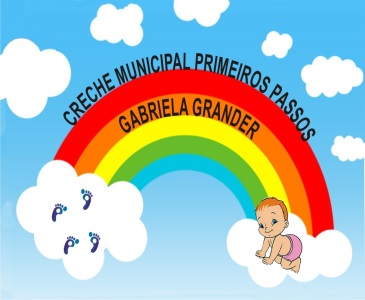 Nome da Experiência: Hábitos de higiene: Escovação dos dentesDireito de aprendizagem: Conviver, brincar, participar, explorar, expressar e conhecer-se.Campo de Experiência:  “O eu; o outro, o nós;Escuta, fala, pensamento, imaginação;Traços, sons, cores e formas;Corpo, gestos e movimento;Objetivos:Adotar hábitos de autocuidado relacionados a higiene;Demonstrar atitudes de cuidado e respeito com o corpo;Reconhecer a importância da escovação dos dentes;Demonstrar progressiva independência no cuidado do seu corpo;Ouvir e cantar canções, desenvolvendo memória musical, sentimentos e pensamentos;Apropriar-se de gestos e movimentos de sua cultura no cuidado de si e nos jogos e brincadeiras;Descrição da experiência: Link da postagem no YouTube: https://www.youtube.com/watch?v=i9hlwC_RXYo Referência: BNCC